проект Российская ФедерацияРеспублика КалмыкияЭлистинское городское Собраниешестого созываРЕШЕНИЕ № ___В соответствии с Федеральным законом от 6 октября 2003 г. № 131-ФЗ «Об общих принципах организации местного самоуправления в Российской Федерации», Градостроительным кодексом Российской Федерации, с учетом протокола публичных слушаний и заключения Комиссии по подготовке 
Правил землепользования и застройки города Элисты о результатах 
публичных слушаний, предложения Администрации города Элисты 
(постановления Администрации города Элисты), руководствуясь статьей 20 Устава города Элисты,Элистинское городское Собрание решило:1. Внести в карту функциональных зон городского округа город Элиста Генерального плана города Элисты, утвержденного решением Элистинского городского Собрания от 1 июля 2010 года № 1 (с изменениями), следующие изменения:1) включить в зону сельскохозяйственного использования, исключив из производственной зоны сельскохозяйственных предприятий, многоконтурный земельный участок с кадастровым номером 08:14:040702:183 площадью 50 000 кв.м, расположенный по адресу: Республика Калмыкия, г. Элиста, 1,0 км по направлению на запад от ориентира автодорога Астрахань-Элиста-Ставрополь (км 322), согласно схеме № 1 Приложения к настоящему решению;2) включить в зону застройки индивидуальными жилыми домами, исключив из зоны транспортной инфраструктуры, земельный участок площадью 10 кв.м, расположенный по адресному ориентиру: Республика Калмыкия, г. Элиста, въезд им. Р. Веткаловой, согласно схеме № 2 Приложения к настоящему решению; 3) включить в коммунально-складскую зону, исключив из зоны застройки среднеэтажными жилыми домами (от 5 до 8 эт.), зоны смешанной и общественно-деловой застройки, зоны транспортной инфраструктуры, земельные участки площадью 4478,26 кв.м, расположенные по адресному ориентиру: Республика Калмыкия, г. Элиста, 5 микрорайон, согласно схеме № 3 Приложения к настоящему решению;4) включить в зону застройки индивидуальными жилыми домами, исключив из зоны смешанной и общественно-деловой застройки, земельный участок с кадастровым номером 08:14:030208:208 площадью 483 кв.м, расположенный по адресу: Республика Калмыкия, г. Элиста, ул. Байин Булг, № 3, согласно схеме № 4 Приложения к настоящему решению;5) включить в зону застройки индивидуальными жилыми домами, исключив из зоны транспортной инфраструктуры, земельный участок площадью 234 кв.м, расположенный по адресному ориентиру: Республика Калмыкия, г. Элиста, ул. Калачинская, согласно схеме № 5 Приложения к настоящему решению;6) включить в производственную зону сельскохозяйственных предприятий, исключив из зоны сельскохозяйственного использования, коммунально-складской зоны, производственной зоны, зоны транспортной инфраструктуры, земельный участок с кадастровым номером 08:14:010201:24 площадью 320 000 кв.м, расположенный по адресу: Республика Калмыкия, г. Элиста, Северная промышленная зона-1, 87, согласно схеме № 6 Приложения к настоящему решению;7)   включить в коммунально-складскую зону, исключив из зоны специализированной общественной застройки, земельный участок с кадастровым номером 08:14:030501:10642 площадью 2188 кв.м, расположенный по адресу: Республика Калмыкия, г. Элиста, 1 микрорайон, согласно схеме № 7 Приложения к настоящему решению.2. Администрации города Элисты разместить настоящее решение на официальном сайте Администрации города Элисты.3. Настоящее решение вступает в силу со дня его официального 
опубликования в газете «Элистинская панорама».Глава города Элисты - Председатель Элистинскогогородского Собрания                                                                                Н. ОрзаевСхема №1Выкопировка из карты функциональных зон городского округа город Элиста Генерального плана города Элисты, утвержденного решением Элистинского городского Собрания от 1 июля 2010 года № 1Схема №2Выкопировка из карты функциональных зон городского округа город Элиста Генерального плана города Элисты, утвержденного решением Элистинского городского Собрания от 1 июля 2010 года № 1 	Схема №3Выкопировка из карты функциональных зон городского округа город Элиста Генерального плана города Элисты, утвержденного решением Элистинского городского Собрания от 1 июля 2010 года № 1 Схема №4Выкопировка из карты функциональных зон городского округа город Элиста Генерального плана города Элисты, утвержденного решением Элистинского городского Собрания от 1 июля 2010 года № 1 Схема №5Выкопировка из карты функциональных зон городского округа город Элиста Генерального плана города Элисты, утвержденного решением Элистинского городского Собрания от 1 июля 2010 года № 1 Схема №6 Выкопировка из карты функциональных зон городского округа город Элиста Генерального плана города Элисты, утвержденного решением Элистинского городского Собрания от 1 июля 2010 года № 1 Схема №7 Выкопировка из карты функциональных зон городского округа город Элиста Генерального плана города Элисты, утвержденного решением Элистинского городского Собрания от 1 июля 2010 года № 1 Приложениек постановлению Главы города Элисты от 30 ноября.2023 года № 79 «__» _____2023 года«__» _____2023 годазаседание № ___заседание № ___      г. ЭлистаО внесении изменений                         в  Генеральный план города ЭлистыО внесении изменений                         в  Генеральный план города Элисты                                                           Приложениек решению Элистинскогогородского Собранияот «___» ____ 2023 года №__ ГП:Предлагаемое изменение в ГП: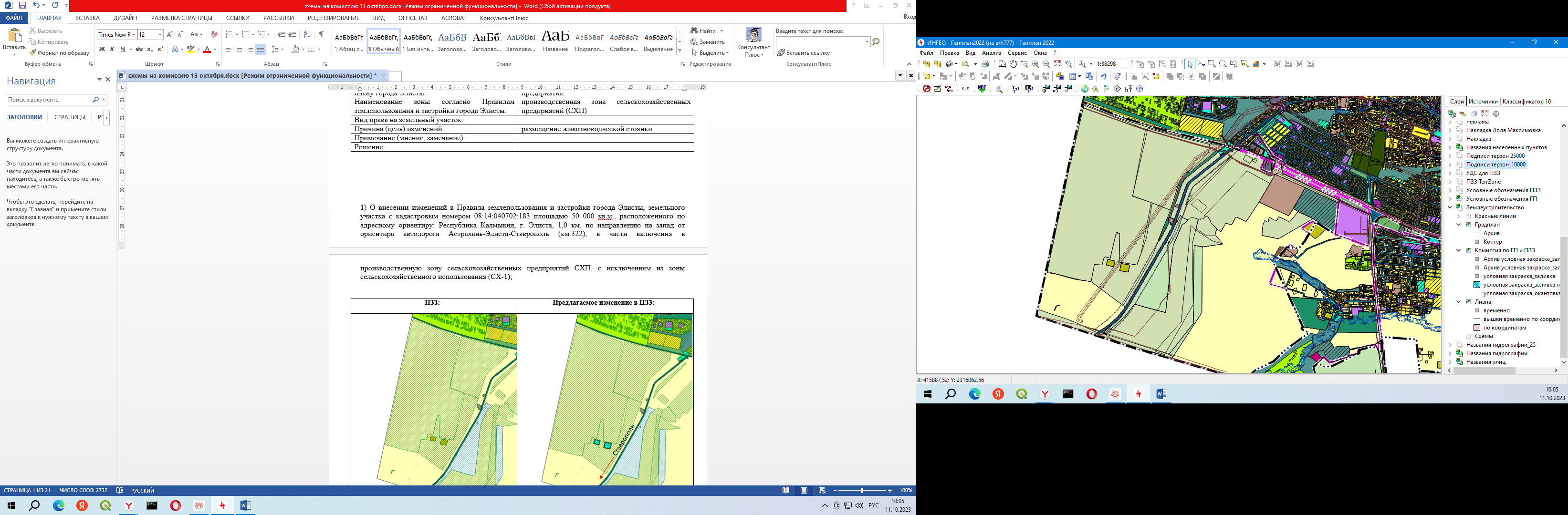 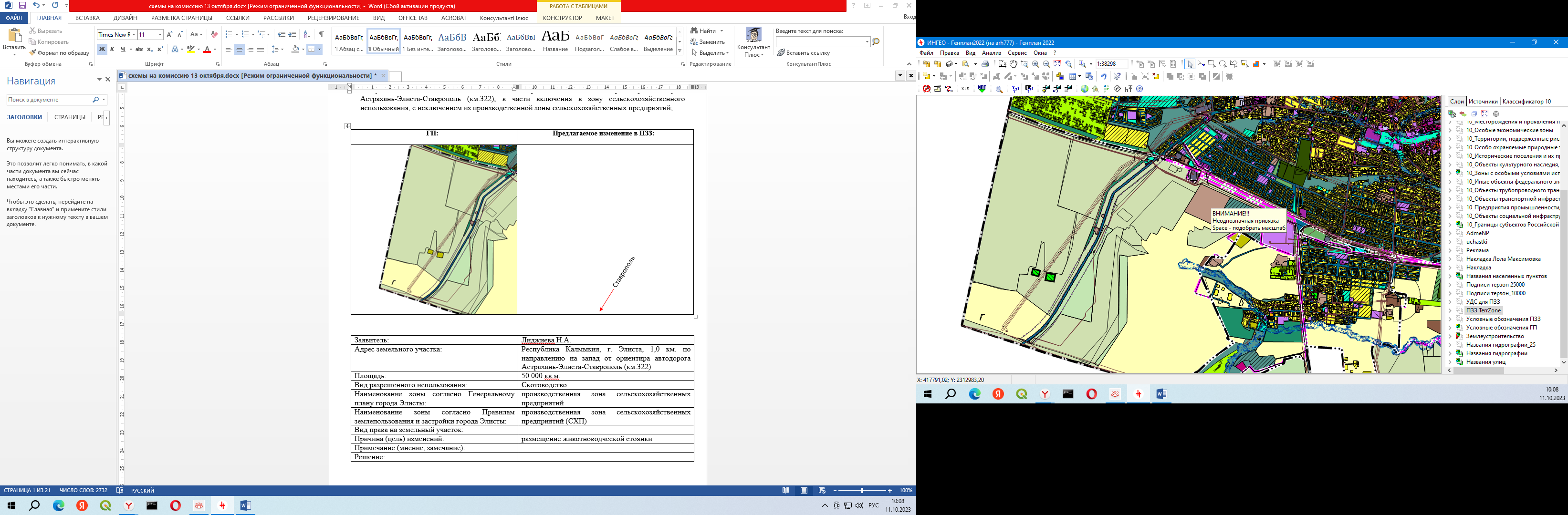 ГП:Предлагаемое изменение в ГП: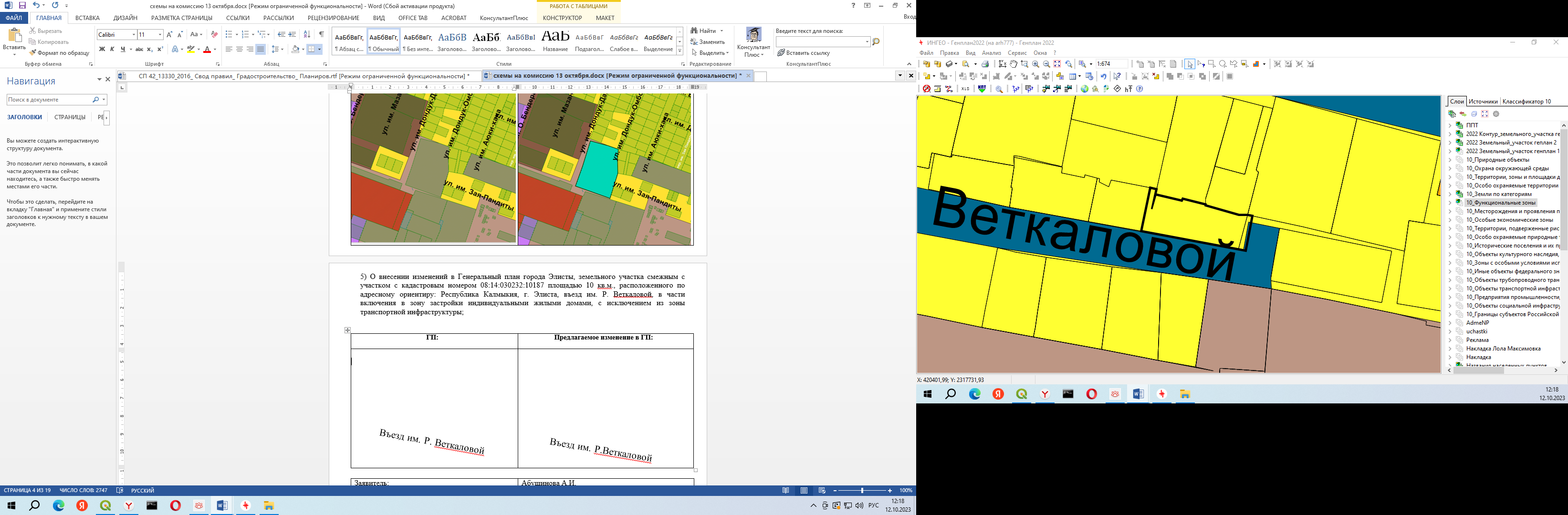 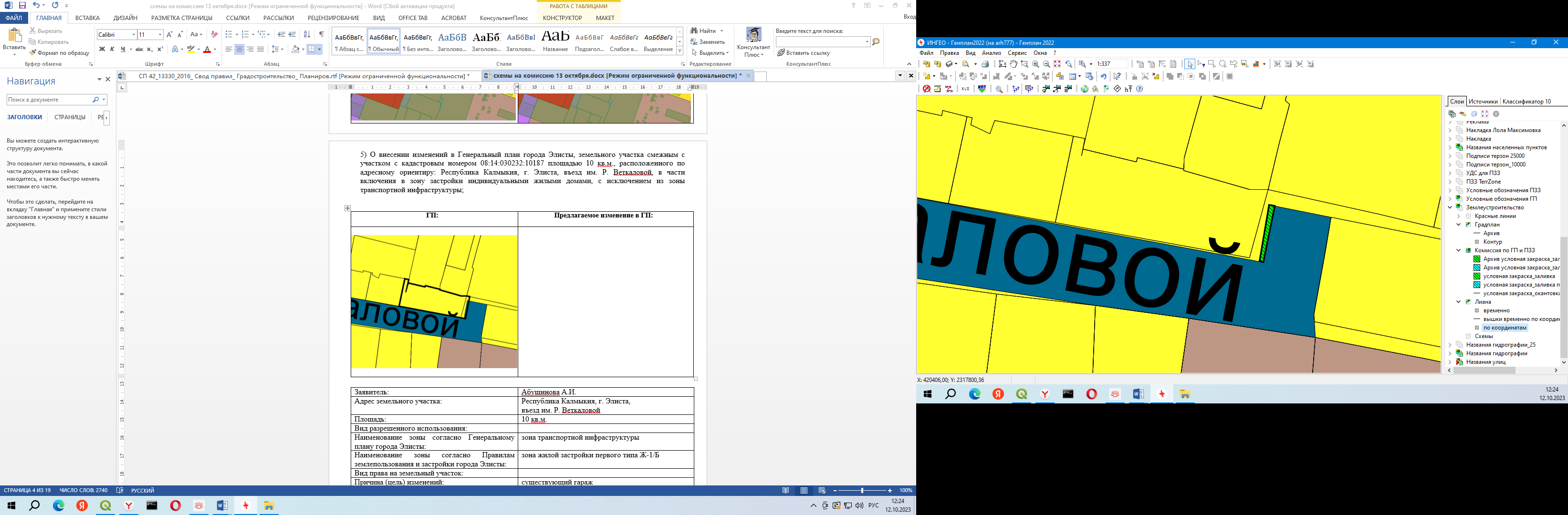 ГП:Предлагаемое изменение в ГП: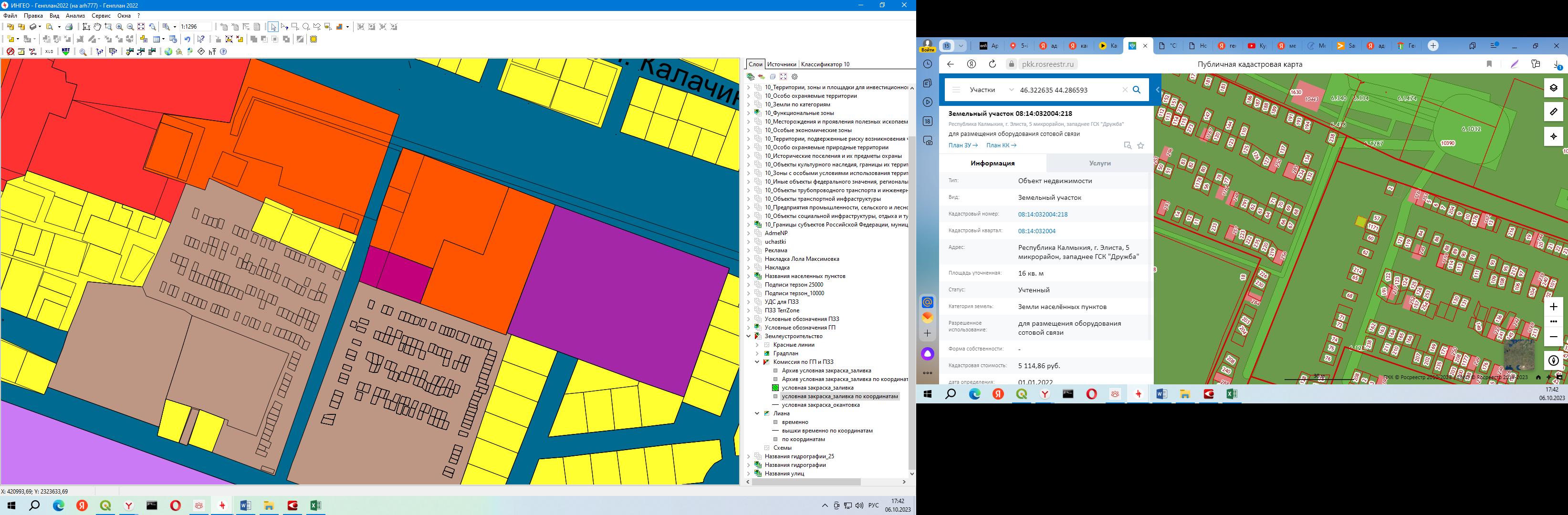 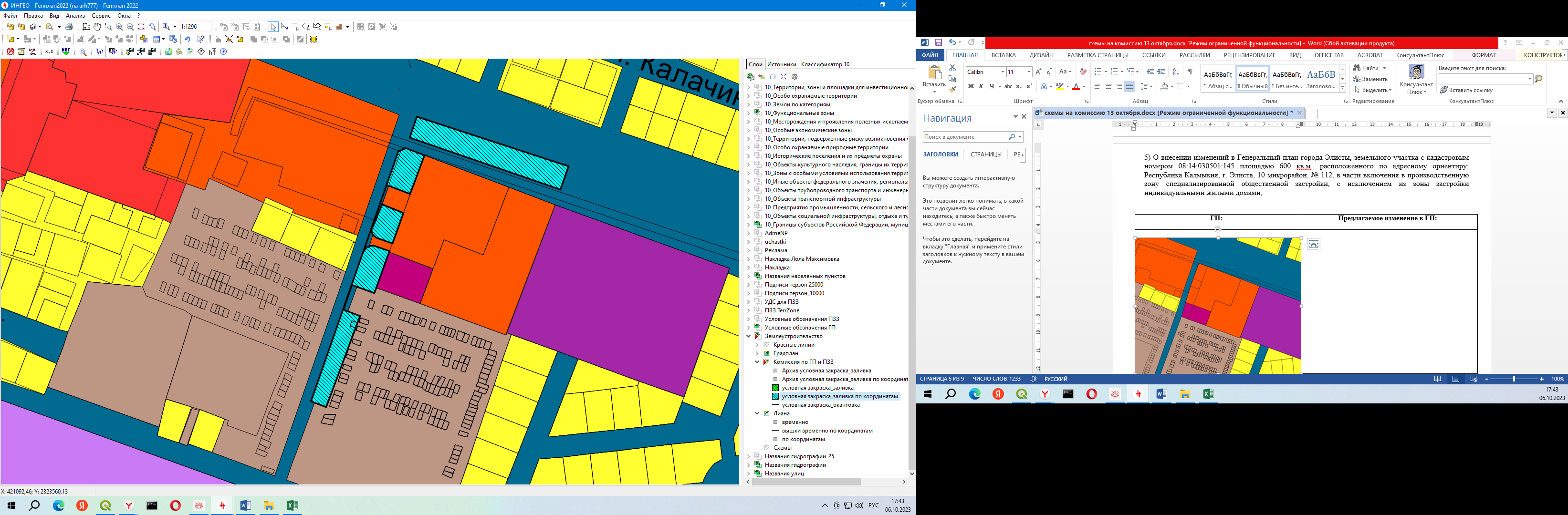 ГП:Предлагаемое изменение в ГП: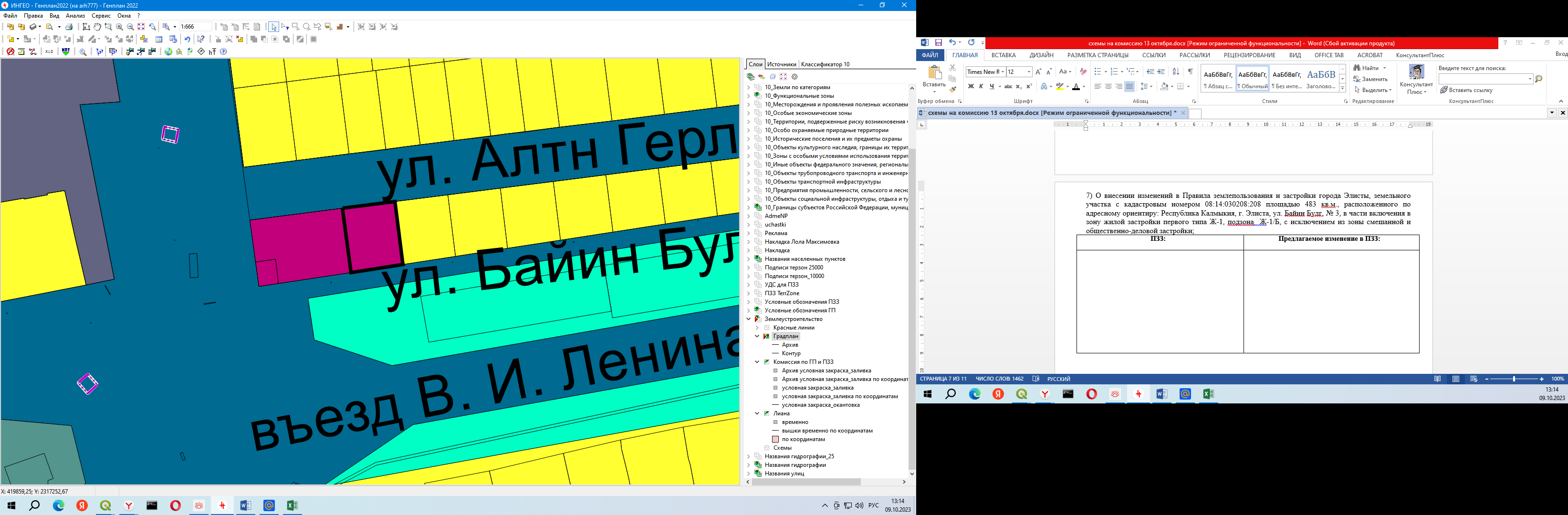 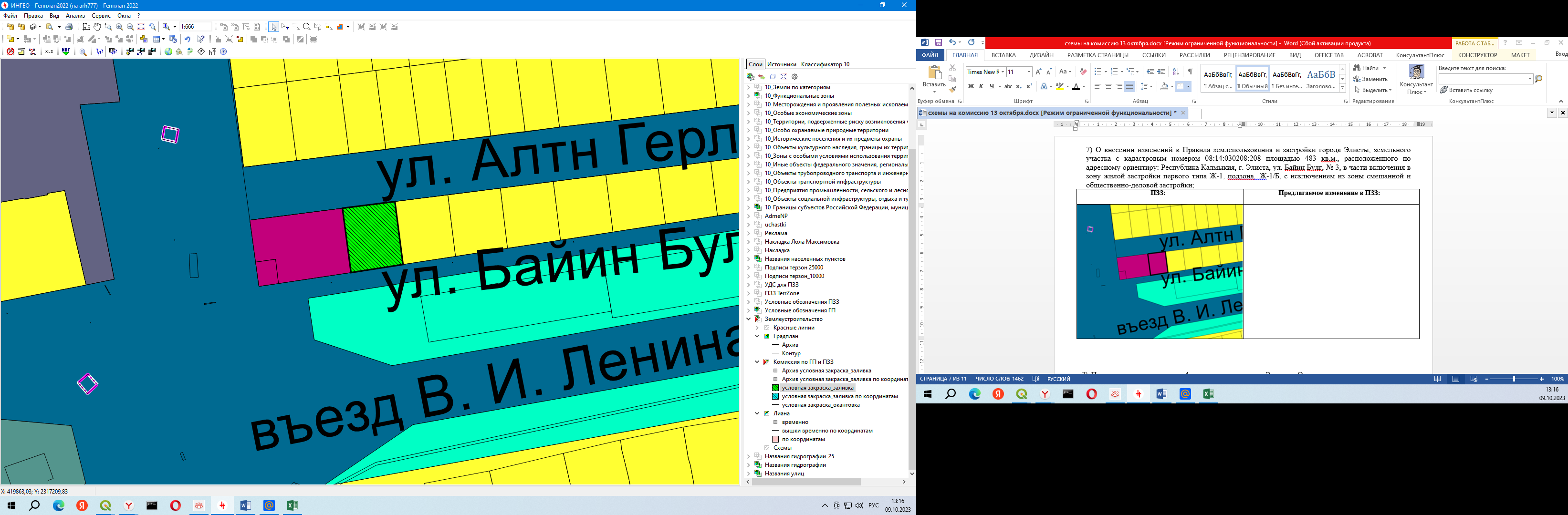 ГП:Предлагаемое изменение в ГП: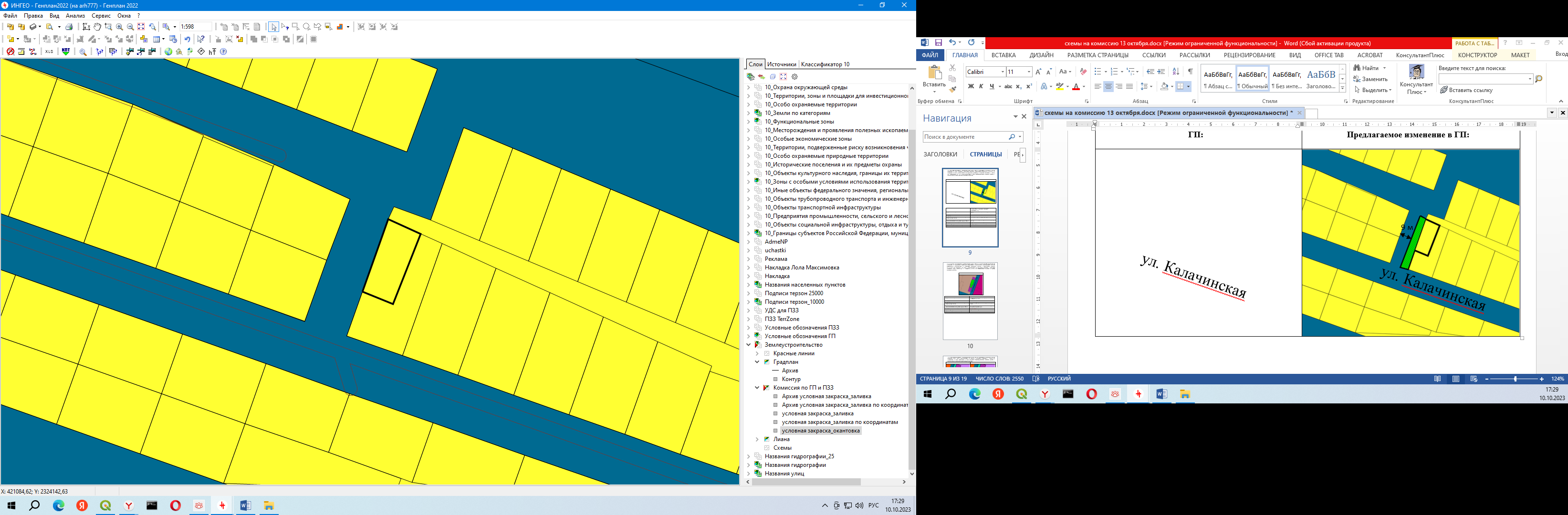 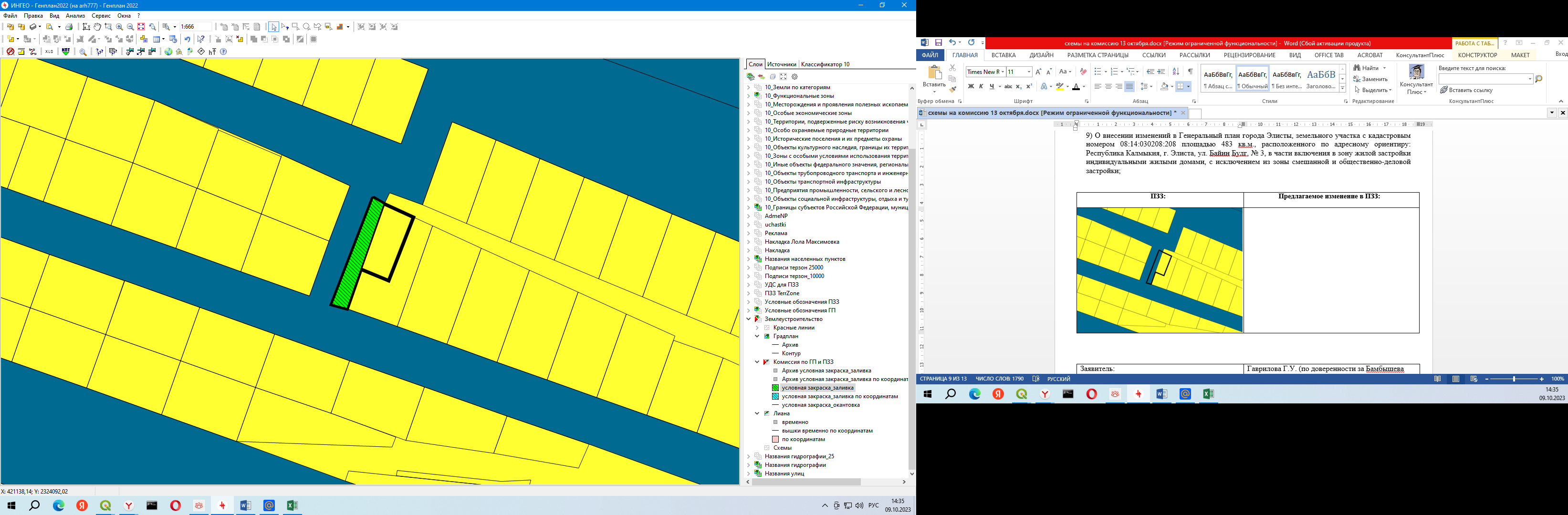 ГП:Предлагаемое изменение в ГП: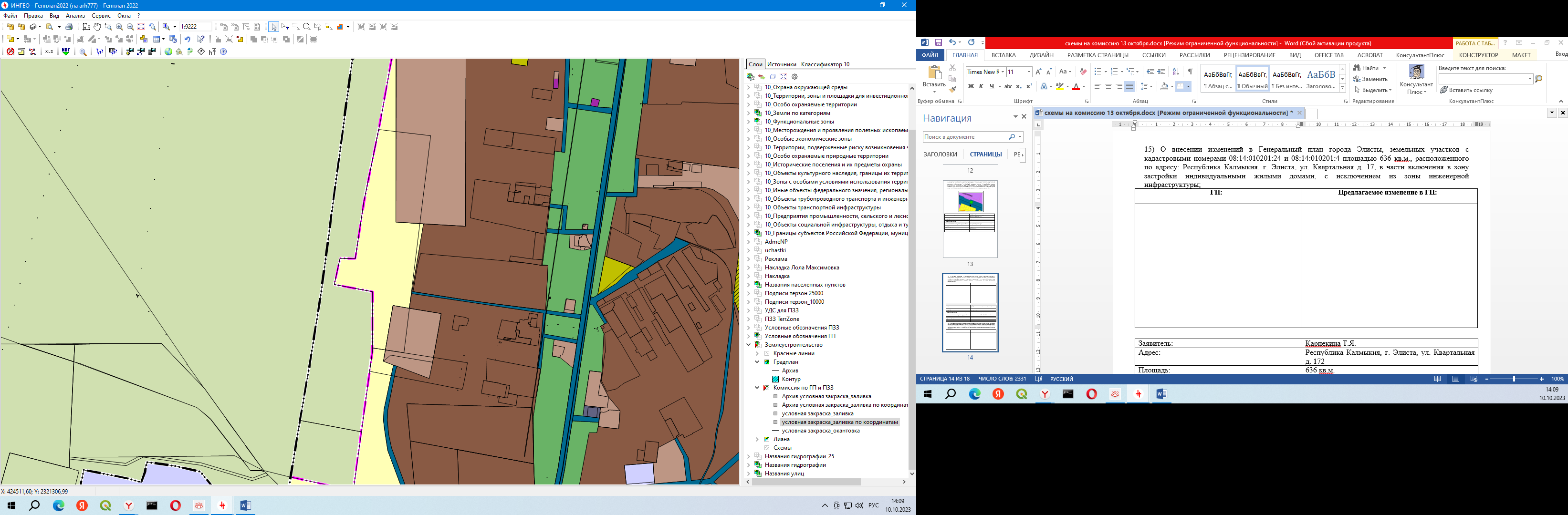 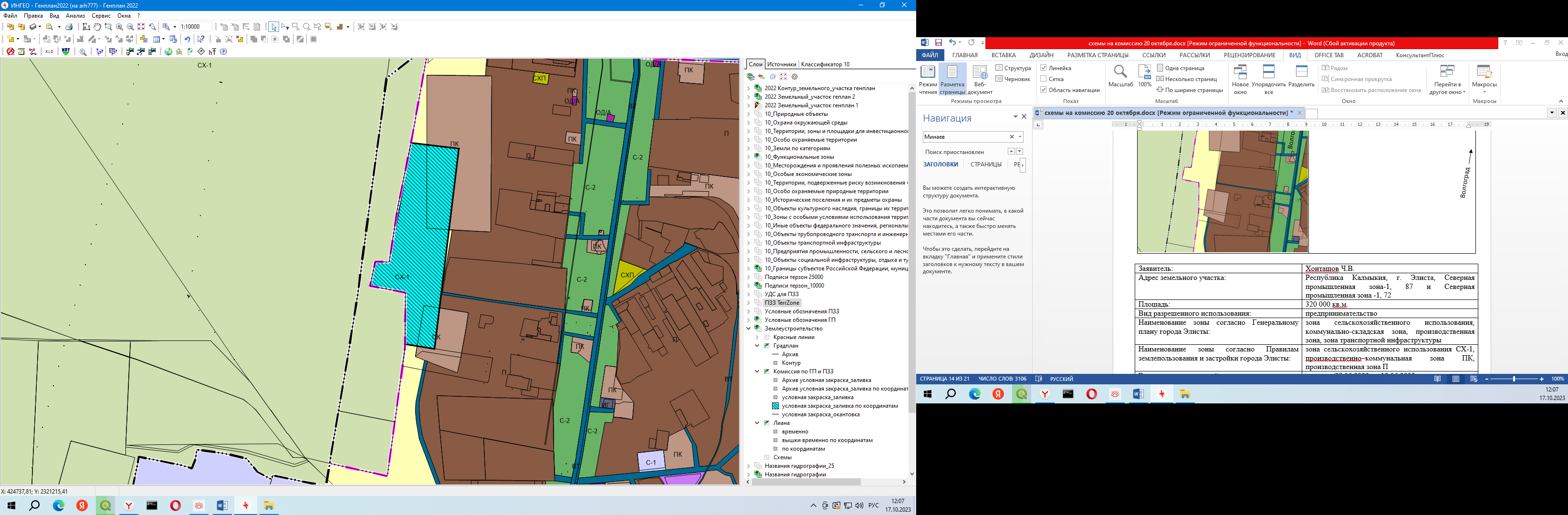 ГП:Предлагаемое изменение в ГП: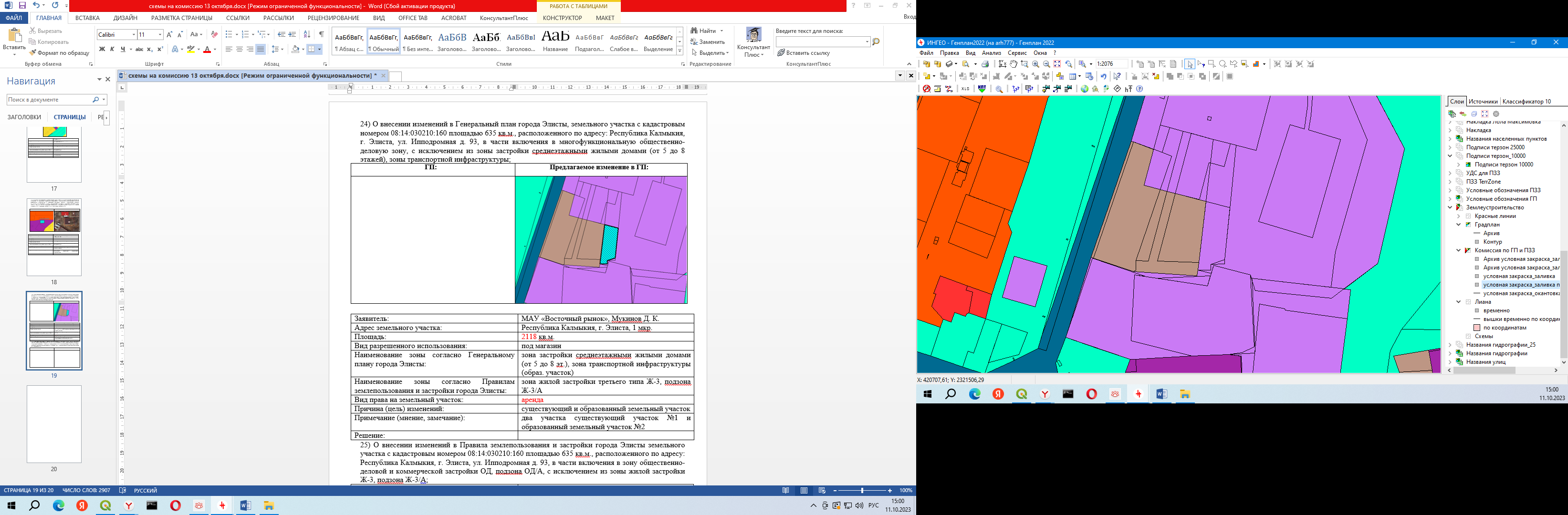 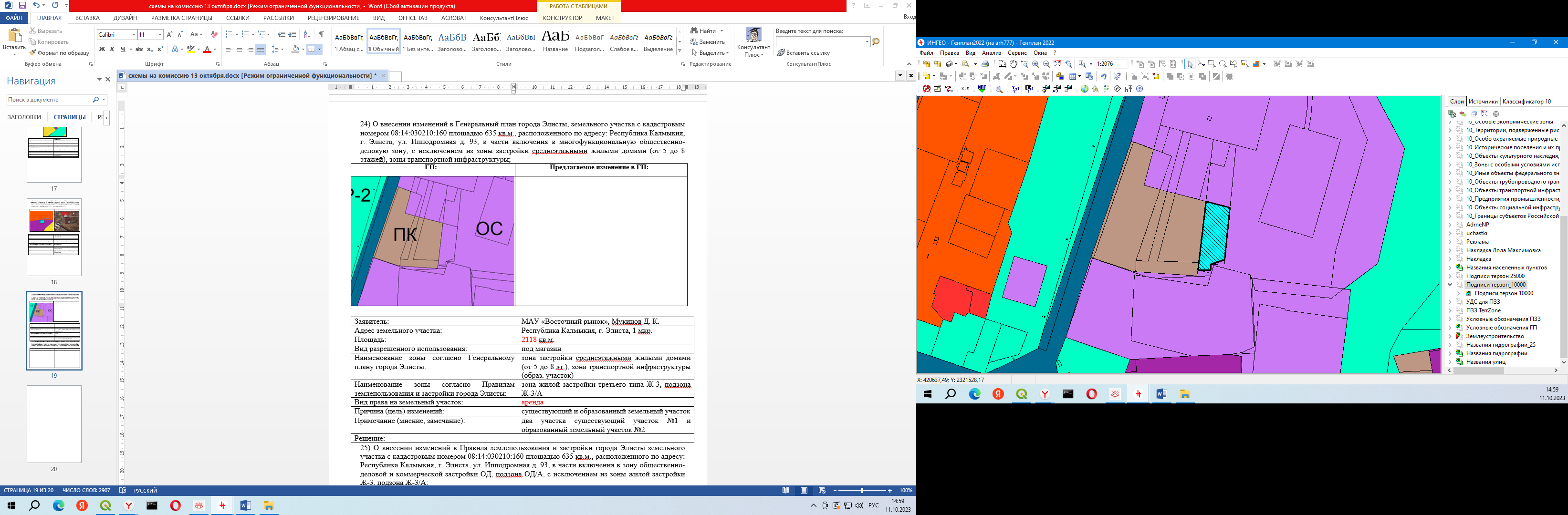 